Conférence diplomatique pour l’adoption d’un nouvel Acte 
de l’Arrangement de Lisbonne concernant la protection 
des appellations d’origine et leur enregistrement internationalGenève, 11 – 21 mai 2015Rectificatif concernant le document LI/DC/INF/1établi par le SecrétariatLe paragraphe 16 du document LI/DC/INF/1 est remplacé par le texte suivant :“Un certain nombre d’ordinateurs équipés d’une connexion Internet et reliés à une imprimante partagée sont mis à la disposition des délégués dans les cybercafés situés au rez-de-chaussée de la nouvelle salle de conférence et sur la mezzanine du bâtiment principal (salle 1.11 du bâtiment AB).  D’autres ordinateurs équipés d’une connexion Internet se trouvent également à la Bibliothèque de l’OMPI, située dans le nouveau bâtiment (NB), et derrière la Boutique de l’OMPI (au rez-de-chaussée du bâtiment principal de l’OMPI).”[Fin du document]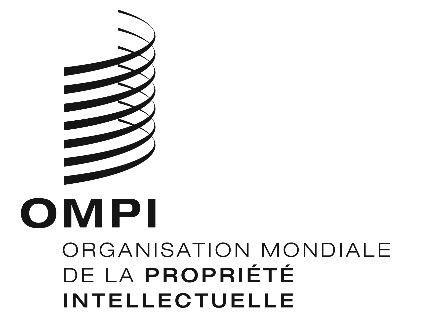 FLI/DC/INF/1 CORR. LI/DC/INF/1 CORR. LI/DC/INF/1 CORR. ORIGINAL : anglais ORIGINAL : anglais ORIGINAL : anglais DATE : 8 mai 2015DATE : 8 mai 2015DATE : 8 mai 2015